ПРОТОКОЛ № 16заседания ««Комиссии по качеству жизни граждан, социальной политике, трудовым отношениям, экологии, природопользованию и сохранению лесов»06 сентября  2019г.                                                                                         г. Королев М.О.Присутствовало: 3человека. Председатель комиссии:  Кошкина Л.В.Члены комиссии:   Сильянова Т.А., Белова О.Ю. Повестка дня: Утверждение   плана  мероприятий  комиссии №2  на сентябрь 2019г.;О ходе подготовки членов комиссии к проведению мониторинга медицинских учреждений на предмет доступности и качеству медицинского обслуживания населения в рамках национального проекта Здравоохранения» г.о. Королев.По повестке дня слушали:по первому вопросу Председателя комиссии Кошкину Л.В. Согласовали   даты и время проведения  мероприятий,  включенных в  план на первую половину сентября 2019г.     по второму вопросу слушали  члена комиссии Кошкину Л.В.. Проанализировали опыт ранее проведенных аналогичных мониторингов. Пошагово разработали план проведения мониторинга. Постановили:Одобрили сроки выполнение  пунктов плана  работы комиссии №2  намеченных на первую половину сентября 2019г.Рекомендовать членам комиссии принять активное участие в проведении мониторинга  на территории  ГАУЗ «Королевская стоматологическая поликлиника».Поручить Сильяновой Т.А. - члену комиссии №2 согласовать сроки и время проведения мониторинга с руководством поликлиники.Принято единогласно.Председатель комиссии «по качеству жизни населения, социальной политике,…» Общественной палаты г.о. Королев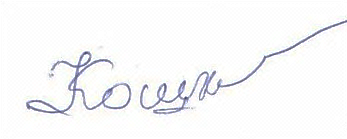 Л.В. Кошкина